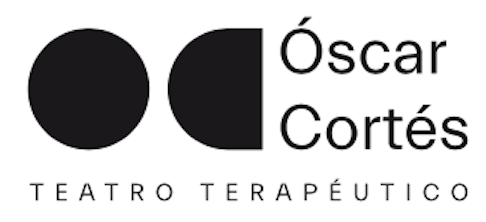 4º Promoción 2022/23 TEATRO PARA SER - CASTELLÓNDATOS PERSONALESNombre: Apellidos:Edad:                                                        Fecha de Nacimiento:                        Nacionalidad:DNI - NIE – Pasaporte: Dirección  actual:Ciudad y C.P:                                            E-mail:Teléfono móvil:                                                                                           Forma de pago  (responde con una X):Mensual:                   Trimestral:                       Anual:Banco:                       Efectivo:Nº CUENTA DE PAGO:  ES80 0081 0165 5500 0326 3639  BANCO DE SABADELLCURRICULUM.- ESTUDIOS DE TEATRO .- OTROS ESTUDIOS:.- EXPERIENCIA ACTORAL:REFLEXIONES PERSONALES1.- ¿Por qué estás interesado/a en formar parte  de este  grupo?2.- ¿En qué momento estás en tu vida?3.- ¿Qué necesitas trabajar, cuál es tu mayor dificultad actualmente?4.- ¿Si trabajaras estos aspectos, cuales son los objetivos que crees que se cumplirían en tu vida o como profesional?5.- ¿Tienes alguna dificultad físicas o psicológica que consideres importante que conozca? ¿Estás tomando algún tipo de medicación?6.-Si crees oportuno contarnos algo más sobre ti, hazlo brevemente en estas líneas. 7.- ¿Cómo  conociste este curso?